                                                                                                     Проект                    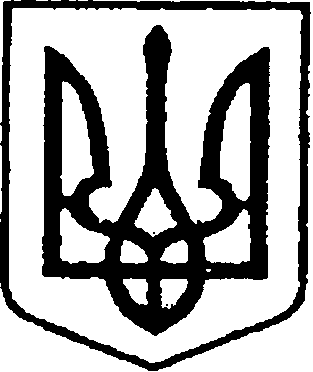 	УКРАЇНА	 ЧЕРНІГІВСЬКА ОБЛАСТЬН І Ж И Н С Ь К А    М І С Ь К А    Р А Д АВ И К О Н А В Ч И Й    К О М І Т Е ТР І Ш Е Н Н Явід __ __________ 2022 р.                   м. Ніжин		            № __Про встановлення режиму роботи 	Відповідно до  підпункту 4 пункту «б» статті 30, статей 42, 51, 52, 53, 59, 73 Закону України «Про місцеве самоврядування в Україні», керуючись Регламентом виконавчого комітету Ніжинської міської ради Чернігівської області VIIІ скликання, затвердженого рішенням Ніжинської  міської ради від 24.12.2020р.  №27-4/2020р. та  розглянувши заяву фізичної особи-підприємця Карпенка Михайла Вікторовича виконавчий комітет Ніжинської міської ради вирішив:Встановити  режим роботи: Закладу ресторанного господарства за адресою: місто Ніжин, вулиця Шевченка, 112/2 (ФОП Карпенко Михайло Вікторович):                 - початок роботи:            о 10-00 годині                 - кінець роботи:	         о 22-00 годині             - перерва на обід:            без перерви       - вихідний:                       без вихідних        - санітарний день:           перший  понеділок  місяця2. Суб’єкту господарювання: фізичній особі-підприємцю Карпенку Михайлу Вікторовичу при провадженні господарської діяльності дотримуватися Законів України від 03.06.2004 р. № 1745-IV «Про внесення змін до деяких законодавчих актів України щодо захисту населення від впливу шуму», від 12.05.1991 р. № 1023-12 “Про захист прав споживачів» та інших вимог чинного законодавства.3. Відповідальність за дотриманням режиму роботи  покласти на суб’єкта господарювання фізичну особу-підприємця Карпенка Михайла Вікторовича.4. Відділу економіки та інвестиційної діяльності (начальник             Гавриш Т.М.) забезпечити оприлюднення даного рішення на сайті Ніжинської міської ради протягом п’яти робочих днів з дня його прийняття.5. Контроль за виконанням даного рішення покласти на першого заступника міського голови з питань діяльності  виконавчих органів ради  Вовченка Ф.І.ПОЯСНЮВАЛЬНА ЗАПИСКАдо проекту рішення виконавчого комітету Ніжинської міської ради «Про встановлення режиму роботи»Проект рішення виконавчого комітету Ніжинської міської ради «Про встановлення режиму роботи» Передбачає встановлення режиму роботи суши-бару, який знаходиться за адресою: місто Ніжин, вулиця Шевченка, 112/2, відповідно до заяви суб’єкта господарювання. Підстава – заява фізичної особи-підприємця Карпенка Михайла Вікторовича.Проект розроблений відповідно до Закону України «Про місцеве самоврядування в Україні».Прийняття проекту рішення дозволить забезпечити: збалансування інтересів фізичної особи-підприємця  і споживачів; контроль за роботою об’єкту бізнесу, дотримання громадського порядку, санітарних норм; взаємодію з поліцією щодо оперативного реагування на встановлені порушення вимог законодавства щодо захисту населення від шкідливого впливу шуму, правил додержання тиші в населених пунктах і громадських місцях. Відповідальна за підготовку проекту рішення – начальниця сектора розвитку підприємництва, споживчого ринку та захисту прав споживачів відділу економіки та інвестиційної діяльності Ярош Ярослава Миколаївна.Начальник відділу економікита інвестиційної діяльності               	                             Тетяна ГАВРИШМіський головаОлександр КОДОЛАВізують:Начальник відділу економікита інвестиційної діяльностіТетяна ГАВРИШПерший заступник міського головиз питань діяльності виконавчих органів радиФедір ВОВЧЕНКОКеруючий справами виконавчого комітету Ніжинської міської радиВалерій САЛОГУБНачальник  відділу   юридично – кадрового забезпечення апарату виконавчого комітету Ніжинської міської радиВ’ячеслав ЛЕГА